AIGCEV / VDSICAssociation Internationale de Gouvernance du Cachet Electronique VisibleVisible Digital Seal International CouncilSpécifications relatives à la mise en œuvre du Cachet Electronique Visible (CEV) aux fins d’authentification, vérification et saisie automatique des données véhiculées par un document.Cas d’usage :« Bulletin de salaire »Spécimen de CEV « Bulletin de salaire » :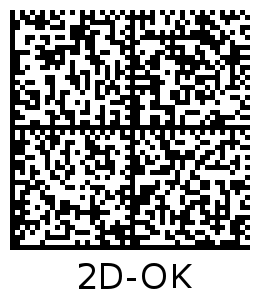 Historique des versions      AIGCEV					                               Table des matières1	Introduction	42	Documents de type « Bulletin de salaire »	62.1	Entête	62.2	Représentation graphique et position du CEV	82.2.1	Format graphique du CEV « Bulletin de salaire »	82.2.2	Marquage du code à barres	82.2.3	Positionnement du CEV	82.2.4	Zone vierge	82.3	Dimension	92.4	Message	102.4.1	Identifiants de données non spécifiques au « Bulletin de salaire »	102.4.2	Identifiants de données propres au « Bulletin de salaire »	122.4.3	Données obligatoires et facultatives du « Bulletin de salaire »	152.5	Signature des données et type de sécurité	173	Traitements sur les données	183.1	Troncature des champs	183.2	Retrait de la ponctuation	184	Exemple complet d’encodage : « Bulletin de salaire »	195	Annexe : Encodage des adresses	23IntroductionCette introduction n’est pas spécifique à ce cas d’usage. Elle a pour objet de présenter les différentes structures possibles d’un CEV définies dans la partie 1 de la norme expérimentale CEV de l’AFNOR.Ces structures correspondent à des versions opérationnelles gérées par l’AIGCEV dénommées V2, V3 et V4.             Structures et codage du CEV :Combiner du C40 et du Binaire est possible, mais il est recommandé de faire soit tout en C40, soit tout en binaire.           Structures de l’Entête et Nombre de caractères enC40 :Structures de l’Entête et Nombre de caractères en binaire :Encodages du Marqueur CEV suivant les Versions :En synthèse :Le passage de la V2 à la V3 est dû à l’introduction du champ « Périmètre » dans l’Entête qui de ce fait passe de 22 caractères à 24 caractères.Le passage de la V3 à la V4 permet l’utilisation d’un encodage Binaire. Du fait de l’introduction du champ « Pays », l’Entête passe de 24 caractères à 26 caractères.Pour la génération de nouveaux CEV, l’utilisation de la V3 est recommandée.Documents de type « Bulletin de salaire »Entête2.1.1 Entête en Version 3 (V3)Le champ « Marqueur » CEV prend la valeur ’DC’ (cf. tableau supra). Le champ « Version » en V3 prend la valeur ’03’.Le champ « Identifiant de l’AC » qui a émis le certificat utilisé pour le type « Bulletin de salaire » par l’émetteur, contient 4 caractères alphanumériques [A-Z][0-9]. Ici, il prend la valeur ‘FR03’.Le champ « Identification du certificat » (du certificat utilisé pour signer les données de ce Type de document) est composé de 4 caractères alphanumériques [A-Z][0- 9]. Ici, il prend la valeur ‘AIG0’ qui correspond au certificat utilisé par l’AIGCEV pour éditer des SpécimensLes champs « Date d’émission du document » et « Dates de signature du CEV » ont une date exprimée par le nombre de jours depuis le 1er janvier 2000, encodé en hexadécimal. Ici, ces deux champs contiennent la même date du 2 août 2017, ce qui donne la valeur ‘1917’ en hexadécimal, pour ces deux champs.Le champ « Type de document » prend la valeur ‘06’, spécifiquement attribuée au « Bulletin de salaire ».Le champ « Périmètre » prend la valeur ‘03’ qui correspond au Périmètre « Ressources humaines » qui contient le Type « Bulletin de salaire ».En V3 l’Entête se compose de 24 caractères.2.1.2 Entête en Version 2 (V2)Le champ « Marqueur » CEV prend la valeur ’DC’ (cf. tableau supra). Le champ « Version » en V2 prend la valeur ’02’.Le champ « Identifiant de l’AC » qui a émis le certificat utilisé pour le type « Bulletin de salaire » par l’émetteur, contient 4 caractères alphanumériques [A-Z][0-9]. Ici, il prend la valeur ‘FR03’.Le champ « Identification du certificat » (du certificat utilisé pour signer les données de ce Type de document) est composé de 4 caractères alphanumériques [A-Z][0- 9]. Ici, il prend la valeur ‘AIG0’ qui correspond au certificat utilisé par l’AIGCEV pour éditer des SpécimensLes champs « Date d’émission du document » et « Dates de signature du CEV » ont une date exprimée par le nombre de jours depuis le 1er janvier 2000, encodé en hexadécimal. Ici, ces deux champs contiennent la même date du 2 août 2017, ce qui donne la valeur ‘1917’ en hexadécimal, pour ces deux champs.Le champ « Type de document » prend la valeur ‘06’, spécifiquement attribuée au « Bulletin de salaire ».Il n’y a pas de champ « Périmètre », celui-ci n’apparaissant qu’à partir de la V3.En V2 l’Entête se compose de 22 caractères.2.1.3 Entête en Version 4 (V4)La V4 introduit le champ « Pays » en plus de tous les champs de la V3.Exemple d’Entête V4 en C40.En V4 l’entête se compose de 26 caractères.Représentation graphique et position du CEVFormat graphique du CEV « Bulletin de salaire »Le mode de représentation graphique retenu pour le CEV « Bulletin de salaire » est le format Datamatrix ISO/IEC 16022 de forme carrée avec niveau de correction ECC200.Un code à barres Datamatrix générique peut inclure plusieurs niveaux de correction. Pour le CEV « Bulletin de salaire », le seul niveau reconnu est le code à barres Datamatrix de type ECC 200. Seul ce type de code permet de situer d’éventuelles erreurs dans le code à barres.Marquage du code à barresPour être identifié, le code est marqué de manière objectivement lisible de la marque 2D-OK, sur l’un des quatre côtés comme indiqué ci-dessous.                                         NB : les codes ci-dessus ne sont pas opérationnelsLe marquage doit respecter la « zone de silence » (ou quiet zone) nécessaire à une lecture efficace du code Datamatrix. Positionnement du CEVLe CEV DEVRAIT être positionné sur la même page que les données qui y sont encodées, afin de permettre par la numérisation d’une seule page de vérifier que les données du code à barres sont identiques à celles du document.Zone viergePour s’assurer de la lecture du code CEV, celui-ci DOIT être entouré d’une zone vierge (Quiet zone). Celle-ci se matérialise par une zone vierge, présente sur les quatre côtés du code.La taille de la zone vierge DOIT être supérieure ou égale à la taille d’un module, qui correspond, dans le cadre d’un Datamatrix, à un carré élémentaire du code à barres.DimensionDans les cas où le dispositif d’impression n’est pas connu lors de la génération du CEV, la taille minimale recommandée pour les modules est de 0.4mm.Dans le cas où le dispositif d’impression et le support d’impression sont connus lors de la génération du CEV, la taille minimale du module DEVRAIT être définie de telle sorte que le CEV soit lisible en utilisant un scanner 600 dpi.De manière générale, les problématiques d’impression et de lecture doivent être prises en compte dans la définition d’un CEV. En particulier, les scénarios d’utilisation d’un CEV doivent être étudiés pour s’assurer de la qualité globale de la solution mise en œuvre. En effet, les erreurs ou impossibilités ou difficultés de lecture peuvent handicaper significativement une solution intégrant un CEV. La technologie d’impression ainsi que le type de support sont des éléments importants. Par exemple des impressions laser, jet d’encre ou argentique donneront des résultats très différents. De même qu’une impression sur papier blanc standard donnera un résultat très différent de celui obtenu sur un papier coloré ou sécurisé.La robustesse de la lecture et du décodage doit être prise en compte dans la détermination du mode de représentation du CEV. En particulier, si la symbologie permet de faire varier la quantité d’information présente dans le code pour corriger d’éventuelles erreurs de lecture, le niveau de celle-ci ne doit pas être choisi au détriment de la bonne lecture du CEV.Le niveau de contraste entre le code et le fond du document doit aussi être pris en compte.Dans le cas d’un support physique pérenne, la résistance du code dans le temps doit aussi faire partie des considérations à prendre en compte pour le choix du format, la taille du module et le type d’impression.Pour la technologie Datamatrix, les machines utilisées par les particuliers étant disparates et afin d’assurer une robustesse minimale de la technologie jet d’encre, les modules devront avoir une taille minimale de 0,4 mm.La taille minimale du code est de 19,2 mm (20 mm avec la Zone blanche).MessageLes données qui peuvent être encodées dans le type de document « Bulletin de salaire » sont indiquées ci-après.Identifiants de données non spécifiques au « Bulletin de salaire »Identifiants de données propres au type de document « Bulletin de salaire »Données obligatoires et facultatives du « Bulletin de salaire » (*) La donnée 10 et les données (11, 12, 13) sont interchangeables.Signature des données et type de sécuritéLa signature électronique des données est au format C40, donc encodée en base32.Chaque acteur réalisera la signature des documents émis avec une clé valide.Les courbes utilisées sont les courbes P-256, P-384 ou P-521 du NIST.L’encodage des signatures ECDSA est réalisé conformément au standard PKCS#11L’algorithme pour les fonctions de calcul du condensat est l’un des 3 algorithmes suivants : SHA-256, SHA- 384, SHA-512.Chaque certificat précise le « protocole » qu’il utilise (type de clé, algorithme de hashage).Traitements sur les donnéesTroncature des champsSi la taille des données est plus importante que l’espace disponible dans le code à barres, alors l’information DOIT être tronquée à la taille restante.Un champ obligatoire n’est tronqué que si la taille des champs obligatoires est supérieure à la taille disponible dans le code à barres.Les champs facultatifs ne sont rajoutés qu’à partir du moment où de la place est disponible après l’ajout de l’ensemble des champs obligatoires. Un champ obligatoire ne peut être tronqué pour ajouter un champ facultatif.Un champ facultatif peut être tronqué.Retrait de la ponctuationLa ponctuation et les symboles peuvent être nécessaires dans certains cas, comme par exemple le symbole  ‘-‘ (moins) pour décrire une somme négative. Dans d’autres cas, comme par exemple pour les nom et prénoms, la ponctuation peut être retirée, ce qui permet de limiter le nombre de caractères où l’encodage C40 nécessite de sortir du sous-ensemble de base des caractères et ainsi nécessite de prendre au moins deux valeurs C40.Exemple complet d’encodage : « Bulletin de salaire »Pour cet exemple, en V03, les données suivantes seront utilisées :L’objectif est d’encoder ici le CEV dans un Datamatrix de 19,2 mm de côté. Pour cette taille, le code à barres Datamatrix a une dimension de symboles de 48x48 et une capacité totale de 174 octets.Pour encoder un Bulletin de Salaire avec les informations précédentes, il faut suivre les étapes suivantes :Il faut calculer l’espace disponible pour la zone de message en fonction de la taille du code à barres et des informations concernant le type de clé de signature. Dans le cas présent, le Tableau en 2.3 nous indique que l’on dispose de 130 caractères AN (ou valeurs C40) pour encoder la zone de message (entête non compris).Il faut ensuite commencer à construire la zone de données en commençant par l’entête. Celui-ci est présenté dans le tableau suivant :Les deux champs qui nécessitent un calcul sont :celui de la date de début de période : Il y a 6423 jours entre la date de signature le 1er janvier 2000, ce qui fait en hexadécimal 1917.et celui de la date de fin de période : Il y a 6423 jours entre la date d’e signature le 1er janvier 2000, ce qui fait en hexadécimal 1917.Il faut ensuite ajouter les champs obligatoires pour un Bulletin de Salaire (cf. section 2.4.3).La ligne 1 de l’adresse (DI=10) est normalisée en mettant le champ en majuscule et en séparant le titre, nom et prénom par des ‘/’. De plus, puisque c’est un champ de taille variable qui n’a pas atteint sa taille maximale, il faut utiliser un caractère <GS>. La chaine à encoder est donc 10M/EXEMPLE/HENRY<GS> et il reste (130 – 21) 109valeurs C40 disponibles. La chaine a une longueur de 21 caractères, sachant que le caractère <GS> et le caractère ‘/’ occupent deux valeurs C40.Le code SIRET de l’employeur (DI=50) est normalisé sur 14 caractères numériques. La chaîne à encoder est donc 5000000000000000 ; il reste donc (109 – 16) 93 valeurs C40 disponibles.Le champ « Début de période » (DI=53) comporte toujours 4 caractères alphanumériques. La chaîne à encoder est 5317E6. Il restera donc (93 – 6) 87 valeurs C40 disponibles.Le champ « Fin de période » (DI=54) comporte toujours 4 caractères alphanumériques. La chaîne à encoder est 541804. Il restera donc (87 – 6) 81 valeurs C40 disponibles.Le champ « Salaire net imposable » (DI=58) comporte ici 7 caractères numériques. De plus, puisque c’est un champ de taille variable qui n’a pas atteint sa taille maximale, il faut utiliser un caractère <GS> qui compte pour 2 caractères. La chaîne à encoder est 581319,24<GS>. Il restera donc (81- 12) 69 valeurs C40 disponibles.Le Champ « Cumul du salaire net imposable » (DI=59) comporte ici 6 caractères numériques. De plus, puisque c’est un champ de taille variable qui n’a pas atteint sa taille maximale, il faut utiliser un caractère <GS> qui compte pour 2 caractères. La chaîne à encoder est 599894,3<GS>. Il restera donc (69 – 11) 58 valeurs C40 disponibles.Après l’encodage des champs obligatoires, il est possible d’ajouter des champs facultatifs tant qu’il reste de la place.Le champ « Nombre d’heures travaillée (DI=51) comporte toujours 6 caractères numériques. La chaine à encoder est 510157,5. Il restera donc (58 – 9) 49 valeurs C40 disponibles.Le champ « Cumul du nombre d’heures travaillées » (DI=52) comporte toujours 7 caractères numériques. La chaîne à encoder est 5200934,5. Il restera donc (49 – 10) 39 valeurs C40 disponibles.Le champ « Date de début de contrat » (DI=55) comporte toujours 8 caractères numériques. La chaîne à encoder est 5515032012. Il restera donc (39 -10) 29 valeurs C40 disponibles (non utilisées dans cet exemple).La zone de données est donc égale à la chaîne suivante : DC03FR03AIG019171917060310M/EXEMPLE/HENRY<GS>50000000000000005317E65418045515032012581319,24<GS>599894,3<GS>51150,00521500,00Une fois la zone de données construite, celle-ci doit être hachée et signée en fonction des données de l’émetteur. Dans cet exemple, il faut d’abord calculer le condensat en utilisant l’algorithme SHA-256, puis de signer avec l’algorithme ECDSA avec la clé de type NIST P-256.Une fois la signature au format binaire obtenue, il faut convertir cette signature au format Base32. La taille d’une signature pour une clé de type NIST P-256 est de 64 octets, ce qui correspond à 103 caractères (une fois le(s) caractère(s) de padding retiré) en Base32 précédés par le caractère <US> indiquant le début de la signature. Ainsi, le message à encoder en C40 correspond à la chaine suivante :DC03FR03AIG019171917060310M/EXEMPLE/HENRY<GS>50000000000000005317E65418045515032012581319,24<GS>599894,3<GS>51150,00521500,00<US><suite de 103 valeurs Base32>L’étape suivante consiste à encoder le message en Datamatrix selon le format présenté dans la section 2.3La zone à encoder en C40 a une taille de 230 valeurs C40 (24 pour l’entête, 101 pour la zone de message, 2 pour le séparateur <US> et 103 pour la signature.L’encodage de ces valeurs C40, conformément à la section 2.3, occupe 155 octets (1 octet pour le passage en C40 et 154 pour le message lui-même), il ne reste donc que 23 octets disponibles.Il est nécessaire d’occuper l’intégralité de l’espace disponible, donc il faut ajouter des octets de padding. Pour cela, il faut d’abord repasser au format ASCII en ajoutant un octet de valeur 254 pour quitter l’encodage C40. Cet octet supplémentaire permet d’occuper l’intégralité de l’espace du DatamatrixAnnexe : Encodage des adressesL’encodage des adresses suit la norme AFNOR XP Z10-011. Cependant, pour faciliter l’encodage de l’intégralité des lignes au format C40, l’ensemble des lignes d’adresses (1 à 6) ne devront utiliser que les lettres majuscules non accentuées [A-Z], les chiffres [0-9] et les espaces (Pour la ligne 1, il est possible d’utiliser des ‘/’ en tant que séparateur de la qualité et/ou titre, du nom et du/des prénoms).Afin de pouvoir encoder les adresses dans la limite des 38 caractères ou espaces, il ne faut pas généraliser les abréviations, il ne faut les utiliser que si la ligne dépasse 38 caractères.Les lignes 1 et 2 doivent permettre l’identification précise du destinataire. Dans le cas d’une personne physique, les noms et prénoms ne doivent pas être abrégés. Il en est de même pour la dénomination commerciale, l’enseigne ou le nom d’établissement dans le cas d’une personne morale.La ligne 4 est composée du numéro et du libellé de la voie :Le numéro dans la voie se compose de 5 caractères ou espaces maximum (4 caractères numériques maximum plus éventuellement un caractère alphabétique) :soit de 0 à 4 caractères numériquessoit de 1 à 3 caractères numériques suivis d’un espace et d’un caractère alphabétique correspondant à l’abréviation de BIS (B), TER (T), et QUATER (Q) ou à A, B, C, D... lorsque ces caractères complètent le numéro de rue. Dans le cas où le numéro dans la voie se compose d’une série de numéros, il est demandé de ne conserver que le premier numéro (ex : 15 pour 15/17 ou 17 pour 17 à 19).Un espace.Le libellé de la voie sur 32 caractères ou espaces maximum (soit 5 + 1 + 32 = 38 caractères) Si le libellé de la voie dépasse 32 caractères, il est nécessaire de standardiser dans l’ordre suivant :Abréger le type de voie s’il est inscrit dans la liste des types de voie abrégés de l’AFNORAbréger les titres religieux, civils ou militaires (se reporter à la liste des abréviations de l’AFNOR)Réduire le(s) prénom(s) à l’initiale Supprimer le(s) article(s) (les particules font partie intégrante du nom).Tronquer les types de voie autres que ceux inscrits dans la liste AFNOR. Seul le premier mot d’un type de voie composé est tronqué aux quatre premiers caractères.Réduire en dernier ressort, les noms (de gauche à droite).Attention : les noms ne sont abrégés qu’en dernier ressort et le dernier mot du nom de la voie, qu’il soit alphabétique ou numérique, ne doit jamais être abrégé. Il représente l’élément fondamental de reconnaissance optique. Ce mot est utilisé en gestion de bases de données comme mot clé de recherche sur le libellé de la voie.Exemple d’encodage :Le libellé de voie suivant fait 48 caractères et espaces.BOULEVARD DU MARECHAL JEAN DE LATTRE DE TASSIGNYLa première étape consiste à utiliser l’abréviation pour le type de voie : BOULEVARD devient BD. BD DU MARECHAL JEAN DE LATTRE DE TASSIGNYIl reste 41 caractères et espaces. Ensuite, il faut utiliser les abréviations des titres militaires : MARECHAL devient MALBD DU MAL JEAN DE LATTRE DE TASSIGNYIl reste 36 caractères et espace. L’étape suivante consiste à réduire les prénoms à leur initiale : JEAN devient J BD DU MAL J DE LATTRE DE TASSIGNYIl reste 33 caractères et espace. L’étape suivante consiste à supprimer les articles : DU est supprimé BD MAL J DE LATTRE DE TASSIGNY5.1 Abréviations des types de voie5.2 Abréviations autresVersionDate1.004 octobre 20171.101 mars 20181.201 mai 2018Membres du Périmètre Bulletin de salaireMembres du Périmètre Bulletin de salaireSecrétariatGilles BarréPrésidenceVice-PrésidenceMembresEntêteMessageSignatureAnnexeV2C40C40C40V3C40C40C40V4C40C40C40C40C40C40C40C40C40/BinaireBinaireC40C40/BinaireBinaireBinaireC40BinaireBinaireC40BinaireBinaireBinaireBinaireBinaireBinaireBinaireBinaireBinaireBinaireIdentifiantIdentifiantDateDate deType deNombre de Marqueur Version de l’ACdu certificatd’émissionsignaturedocumentPérimètrePayscaractèresV2XXXXXXX22V3XXXXXXXX24V4XXXXXXXXX26IdentifiantIdentifiantDateDate deType deNombre  Marqueur Version de l’ACdu certificatd’émissionsignaturedocumentPérimètrePaysd’octetsV4XXXXXXXXX19EntêteMarqueur V2C40DCV3C40DCV4C40DCtables de caractères C40 uniquementtables de caractères C40 uniquementtables de caractères C40 uniquementC40DDtoutes tables de caractèrestoutes tables de caractèrestoutes tables de caractèresBinaireDCusages régaliensusages régaliensBinaireDDréservéMarqueur DCVersion   03 Identifiant de l’AC    FR03Identifiant du certificat        AIG0Date d’émission            1917Date de signature                1917Type de document                    06Périmètre                      03EntêteDC03FR03AIG0191719170603Marqueur DCVersion   02 Identifiant de l’AC    FR03Identifiant du certificat        AIG0Date d’émission            1917Date de signature                1917Type de document                    06EntêteDC02FR03AIG01917191706Marqueur DCVersion   04 Identifiant de l’AC    FR03Identifiant du certificat        AIG0Date d’émission            1917Date de signature                1917Type de document                    06Périmètre                      03Pays                        FREntêteDC04FR03AIG0191719170603FR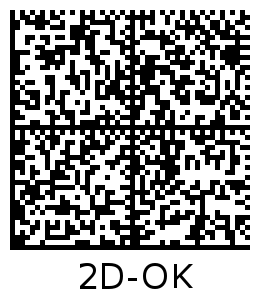 Taille d'un côté DatamatrixCapacité de stockage du DatamatrixCapacité de la zone de messages
(Nombre de caractères AN)NIST P-256Capacité de la zone de messages
(Nombre de caractères AN)NIST P-256Capacité de la zone de messages
(Nombre de caractères AN)NIST P-256(mm)(en octet)V2V3V41611441393717,614486848219,217413213012820,820417617417225,628029028828628,83684224204183245655455255035,257673473273038,469691491291041,680610941092109048105014451443144152,8130418261824182257,61558220722052203Identifiant unique du document.Identifiant unique du document.ID01Taille Min.0Taille Max.AucuneTypeAlphanumériqueDescriptionCet identifiant permet en fonction de l’émetteur (si celui-ci fournit le service) de récupérer le document correspondant. Cette donnée est encodée en utilisant uniquement des lettres majuscules non accentuées [A-Z] et des chiffres [0-9].Catégorie de documentCatégorie de documentID02Taille Min.0Taille Max.AucuneTypeAlphanumériqueDescriptionCette donnée est encodée en utilisant uniquement des lettres majuscules non accentuées [A-Z], des chiffres [0-9] et des espaces.Sous-catégorie de documentSous-catégorie de documentID03Taille Min.0Taille Max.AucuneTypeAlphanumériqueDescriptionCette donnée est encodée en utilisant uniquement des lettres majuscules non accentuées [A-Z], des chiffres [0-9] et des espaces.Application de compositionApplication de compositionID04Taille Min.0Taille Max.AucuneTypeAlphanumériqueDescriptionCette donnée est encodée en utilisant uniquement des lettres majuscules non accentuées [A-Z], des chiffres [0-9] et des espaces.Version de l’application de compositionVersion de l’application de compositionID05Taille Min.0Taille Max.AucuneTypeAlphanumériqueDescriptionCette donnée est encodée en utilisant uniquement des lettres majuscules non accentuées [A-Z], des chiffres [0-9] et des espaces.Date de l’association entre le document et le CEV.Date de l’association entre le document et le CEV.ID06Taille Min.4Taille Max.4TypeAlphanumériqueDescriptionCette date est indiquée par le nombre de jours encodé en hexadécimal depuis le 1er janvier 2000 de la même manière que les dates fournies dans l’entête.Heure de l’association entre le document et le CEV.Heure de l’association entre le document et le CEV.ID07Taille Min.6Taille Max.6TypeNumériqueDescriptionCette donnée est composée uniquement de 6 chiffres au format HHMMSS où HH représente l’heure, MM les minutes et SS les secondes. Les heures, les minutes et les secondes sont encodées sur 2 chiffres préfixés par 0 si nécessaire.Date d’expiration du documentDate d’expiration du documentID08Taille Min.4Taille Max.4TypeAlphanumériqueDescriptionCette date est indiquée par le nombre de jours encodé en hexadécimal depuis le 1er janvier 2000 de la même manière que les dates fournies dans l’entête.Nombre de pages du documentNombre de pages du documentID09Taille Min.4Taille Max.4TypeNumériqueDescriptionCette donnée est encodée en utilisant uniquement des chiffres [0-9]. Le nombre devra être préfixé par des 0 si nécessaire.Editeur du CEVEditeur du CEVID0ATaille Min.9Taille Max.9TypeNumériqueDescriptionCorrespond au numéro de SIREN de l’éditeur, sur 9 caractères numériques.Date de signature du contratDescription       Cette donnée est encodée en utilisant uniquement des chiffres et une virgule [0-9,]. Début de périodeFin de périodeDate de début de contratDate de fin de contratDate de signature du contratSalaire net imposableCumul du salaire net imposableSalaire brut du moisCumul du salaire brutSalaire netLigne 2 de la norme adresse postale de l’employeurLigne 3 de la norme adresse postale de l’employeurLigne 4 de la norme adresse postale de l’employeurLigne 5 de la norme adresse postale de l’employeurCode postal ou code cedex de l’employeurLocalité de destination ou libellé cedex de l’employeurPays de l’employeurIdentifiant Cotisant Prestations SocialesType de Document :0606Version de l’application de composition :V2V3 et V4IDDescription1Identifiant unique du document. FF2Catégorie de documentFF3Sous-catégorie de documentFF4Application de compositionFF5Version de l’application de compositionFF6Date de l’association entre le document et le CEVFF7Heure de l’association entre le document et le CEV FF8Date d’expiration du documentFF9Nombre de pagesFF0AEditeur du CEVFF0BIntégrateur du CEVFF10Ligne 1 de la norme adresse postale du bénéficiaire de la prestation.O*O*11Qualité et/ou titre de la personne bénéficiaire de la prestationO*O*12Prénom de la personne bénéficiaire de la prestationO*O*13Nom de la personne bénéficiaire de la prestationO*O*50SIRET de l’employeurOO51Nombre d’heures travailléesOF52Cumul du nombre d’heures travailléesOF53Début de périodeOO54Fin de périodeOO55Date de début de contratFF56Date de fin de contratFF57Date de signature du contratFF58Salaire net imposableOO59Cumul du salaire net imposableOO5ASalaire brut du moisFFDonnées du Bulletin de salaireDonnées de signatureLigne 1 de la norme adresse postale du bénéficiaire de la prestation : M/EXEMPLE/HENRYSIRET de l’employeur: 00000000000000Nombre d’heures travaillées: 150,00Cumul de nombre d’heures travaillées: 1.500,00Début de période: 17E6Fin de période: 1804Date de début de contrat:15032012Salaire net imposable: 1319,24Cumul du salaire net imposable: 9894,3Information du certificate : Identifiant de l’autorité de certification : FR03Identifiant du certificat: AIG0Type de clé : NIST P-256Algorithme de calcul du condensat : SHA-256 Date d’émission du document : 2 août 2017Date de signature du CEV : 2 août 2017Marqueur  CEVVersionIdentifiant de l’ACIdentifiant du certificatDate d’émissionDate de signatureType de documentPérimètreDC03FR03AIGO191719170603Code 2D-OKDate d’émission1917 - 2 août 20171917 - 2 août 2017Date de signature1917 - 2 août 20171917 - 2 août 2017Type de documentBulletin de salaire – code 06Bulletin de salaire – code 06PérimètreCode 03Code 03Champs obligatoires10M/EXEMPLE/HENRYChamps obligatoires5000000000000000Champs obligatoires5317E6 (ce qui correspond à la date du 1er octobre 2016)Champs obligatoires541804 (ce qui correspond à la date du 31 octobre 2016)Champs obligatoires581319,24Champs obligatoires599894,3Champs facultatifs51150,00Champs facultatifs521500,005515032012 (ce qui correspond au 15 mars 2012)Message completDC03FR03AIG019171917060310M/EXEMPLE/HENRY<GS>50000000000000005317E65418045515032012581319,24<GS>599894,3<GS>51150,00521500,00<US>3BHCAFOGUHA2CQSRHZUFPWT4TG4QHMCFA74D54JNBWVUJKH5TUYORHDRSWKHHTWFUM5RG26OLEJMBH447YZKTDYWM4MD6DNFDZCLRPADC03FR03AIG019171917060310M/EXEMPLE/HENRY<GS>50000000000000005317E65418045515032012581319,24<GS>599894,3<GS>51150,00521500,00<US>3BHCAFOGUHA2CQSRHZUFPWT4TG4QHMCFA74D54JNBWVUJKH5TUYORHDRSWKHHTWFUM5RG26OLEJMBH447YZKTDYWM4MD6DNFDZCLRPADonnées signéesDC03FR03AIG019171917060310M/EXEMPLE/HENRY<GS>50000000000000005317E65418045515032012581319,24<GS>599894,3<GS>51150,00521500,00DC03FR03AIG019171917060310M/EXEMPLE/HENRY<GS>50000000000000005317E65418045515032012581319,24<GS>599894,3<GS>51150,00521500,00Signature (binaire)D8 4E 20 15 C6 A1 C1 A1 42 51 3E 68 57 DA 7C 99 B9 03 B0 45 07 F8 3E F1 2D 0D AB 44 A8 FD 9D 30 E8 9C 71 95 94 73 CE C5 A3 3B 13 6B CE 59 12 C0 9F 9C FE 32 A9 8F 16 67 18 3F 0D A5 1E 44 B8 BC D8 4E 20 15 C6 A1 C1 A1 42 51 3E 68 57 DA 7C 99 B9 03 B0 45 07 F8 3E F1 2D 0D AB 44 A8 FD 9D 30 E8 9C 71 95 94 73 CE C5 A3 3B 13 6B CE 59 12 C0 9F 9C FE 32 A9 8F 16 67 18 3F 0D A5 1E 44 B8 BC Mot Abréviation Mot Abréviation Allée ALL Avenue AV Boulevard BD Centre CTRE Centre commercial CCAL Immeuble(s) IMM Impasse IMP Lieu-dit LD Lotissement LOT Passage PAS Place PL Résidence RES Rond-point RPT Route RTE Square SQ Village VLGE Zone d’activité ZA Zone Industrielle ZI Zone d’aménagement concerté ZAC Zone d’aménagement différé ZAD Mot Mot Abréviation Mot Abréviation Abréviation Abréviation Abréviation Adjudant Adjudant ADJ Aérodrome AERD AERD AERD AERD Aérogare Aérogare AERG Aéronautique AERN AERN AERN AERN Aéroport Aéroport AERP Agence AGCE AGCE AGCE AGCE Agricole Agricole AGRIC Ancien(nement) ANCANCANCANCAppartement(s) Appartement(s) APP Armement ARMT ARMT ARMT ARMT Arrondissement Arrondissement ARR Aspirant ASP ASP ASP ASP Association Association ASSOC Assurance ASSUR ASSUR ASSUR ASSUR Atelier Atelier AT Baraquement BRQ BRQ BRQ BRQ Bas(se, ses) Bas(se, ses) BAS Bataillon(s) BTN BTN BTN BTN Bâtiment(s) Bâtiment(s) BAT Bis B B B B Boîte Postale Boîte Postale BP Cabinet CAB CAB CAB CAB Canton Canton CANT Cardinal CDL CDL CDL CDL Case Postale Case Postale CP Chambre CHBR CHBR CHBR CHBR Citadelle Citadelle CTD Collège COLL COLL COLL COLL Colonel Colonel CNL Colonie COLO COLO COLO COLO Comité Comité CTE Commandant CDT CDT CDT CDT Commercial Commercial CIAL Commune(al, aux) COMM COMM COMM COMM Compagnie Compagnie CIE Compagnon(s) COMP COMP COMP COMP Coopérative Coopérative COOP Course Spéciale CS CS CS CS Croix Croix CRX Délégation DELEG DELEG DELEG DELEG Départemental(aux) Départemental(aux) DEP Directeur(ction) DIR DIR DIR DIR Division Division DIV Docteur DR DR DR DR Economie(ique) Economie(ique) ECO Ecrivain(s) ECRIV ECRIV ECRIV ECRIV Enseignement Enseignement ENST Ensemble ENS ENS ENS ENS Entrée(s) Entrée(s) ENT Entreprise ENTR ENTR ENTR ENTR Epoux(se) Epoux(se) EP Etablissement ETS ETS ETS ETS Etage Etage ETG Etat Major EM EM EM EM Evêque Evêque EVQ Faculté FAC FAC FAC FAC Forêt (Forestier) Forêt (Forestier) FOR Français (e) FR FR FR FR Fusilier Fusilier FUS Gendarmerie GEND GEND GEND GEND Général Général GAL Gouvernemental GOUV GOUV GOUV GOUV Gouverneur Gouverneur GOU Grand GD GD GD GD Grande Grande GDE Grandes GDES GDES GDES GDES Grands Grands GDS Haut HT HT HT HT Haute Haute HTE Hautes HTES HTES HTES HTES Hauts Hauts HTS Hôpital (aux) HOP HOP HOP HOP Hospice (Hospitalier) Hospice (Hospitalier) HOSP Hôtel HOT HOT HOT HOT Infanterie Infanterie INFANT Inférieur (e) INF INF INF INF Ingénieur Ingénieur ING Inspecteur INSP INSP INSP INSP Institut Institut INST International (e) INTERN INTERN INTERN INTERN Laboratoire Laboratoire LABO Lieutenant LT LT LT LT Lieutenant de Vaisseau Lieutenant de Vaisseau LTDV Madame MME MME MME MME Mademoiselle Mademoiselle MLLE Magasin MAG MAG MAG MAG Maison Maison MAIS Maître ME ME ME ME Maréchal Maréchal MAL Maritime MAR MAR MAR MAR Médecin(Médical) Médecin(Médical) MED Mesdames MMES MMES MMES MMES Mesdemoiselles Mesdemoiselles MLLES Messieurs MM MM MM MM Militaire Militaire MIL Ministère MINMINMINMINMonseigneur MGR MGR Monsieur Monsieur M M Municipal MUN MUN Mutuel Mutuel MUT MUT National NAL NAL Notre Dame Notre Dame ND ND Nouveau (elle) NOUV NOUV Observatoire Observatoire OBS OBS Pasteur PAST PAST Petit Petit PT PT Petite PTE PTE Petites Petites PTES PTES Petits PTS PTS Police Police POL POL Préfet (préfecture) PREF PREF Président Président PDT PDT Professeur PR PR Professionnel (le) Professionnel (le) PROF PROF Prolongé (e) PROL PROL Propriété Propriété PROP PROP Quater Q Q Quinquies Quinquies C C Recteur RECT RECT Régiment Régiment RGT RGT Régional (e) REG REG République République REP REP Restaurant REST REST Saint Saint ST ST Sainte STE STE Saintes Saintes STES STES Saints STS STS Sanatorium Sanatorium SANA SANA Sergent SGT SGT Service Service SCE SCE Société SOC SOC Sous couvert Sous couvert SC SC Sous-préfet (Sous-préfecture) SPREF SPREF Supérieur (e) Supérieur (e) SUP SUP Syndicat SYND SYND Technicien(que) Technicien(que) TECH TECH Ter T T Tri Service Armée Tri Service Armée TSA TSA Tunnel TUN TUN Universitaire Universitaire UNVT UNVT Université UNIV UNIV Vélodrome Vélodrome VELOD VELOD Veuve VVE VVE Vielle(s) Vielle(s) VIEL VIEL Vieux                             VXVieux                             VXVieux                             VX